下午3:10  S1-3 澳港盃下午3:10  S1-3 澳港盃下午3:10  S1-3 澳港盃( ) 澳港盃評分註：R - 後備馬匹DH - 平頭B - 戴眼罩CP-戴羊毛面箍H - 戴頭罩P - 戴防沙眼罩PC - 戴半掩防沙眼罩SR - 戴鼻箍TT - 綁繫舌帶V - 戴開縫眼罩XB - 戴交叉鼻箍(a) – 見習騎師S1-3下午3:10 香港時間(20.5.2017)(當地時間 下午3:10 )(20.5.2017)澳港盃 (澳門一級賽)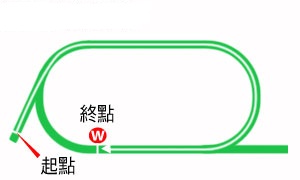 澳門氹仔馬場 - 草地 - 1500米 (右轉)評分125-95。讓賽。不設自由身/見習騎師減磅。總獎金 (港元) $2,500,000冠軍 $1,325,000，亞軍 $575,000，季軍 $300,000，殿軍 $162,500，第五名 $87,500，第六名 $50,000。(7匹參賽馬)1名次日期賽事名稱、級別及獎金賽事名稱、級別及獎金馬場馬場途程/跑道/場地途程/跑道/場地負磅騎師檔位賽事分段時間賽事分段時間賽事分段時間賽事分段時間頭馬時間分段名次分段名次分段名次分段名次分段名次分段名次名次及          勝負距離名次及          勝負距離賠率配備冠軍/亞軍/季軍簡評12/1222/10/16第一及第二班 讓賽70+港元470,000澳門氹仔1500 右草地 黏軟 133何華麟818.6522.7023.5425.711.30.6081081227-1/43FPC/TT金威孖寶  健康如意  精合金  表現令人失望。騎師被詢問該駒表現，參閱賽後報告。賽後接受檢驗，並無異樣。8/146/11/16G3莎莎婦女銀袋 讓賽港元3,000,000港沙田1800 右草地 好快 116高君濤1221.5625.1823.2923.321.47.171091282-1/413PC/TT馬上發財  喜蓮獎星  東方快車  自第十二檔出閘，居後列位置，走第二疊。八百米處落後領放馬五個馬位。直路上移出大外疊，走勢普通。1/123/12/16第一及第二班 讓賽70+港元470,000澳門氹仔1400 右草地 好 125高君濤412.6421.7022.6524.211.21.20109713/42FPC/TT阿方索  金威孖寶  得意寶寶  1/127/1/17[G2]冬季錦標 讓賽港元700,000澳門氹仔1800 右草地 好 128高君濤421.3824.2223.4323.681.47.0045411-1/41FPC/TT阿方索  得意寶寶  滿貫福星  5/95/2/17G3百週年紀念銀瓶 讓賽港元3,000,000港沙田1800 右草地 好 129潘頓523.2024.2122.8922.841.47.0446653-1/26.5PC/TT超有利  精氣神  醒目名駒  出閘良佳，千五米處居第二疊第二位。直路彎前數匹對手上前時墮後，入直路時受催策，僅能保持同速。2名次日期賽事名稱、級別及獎金賽事名稱、級別及獎金馬場馬場途程/跑道/場地途程/跑道/場地負磅騎師檔位賽事分段時間賽事分段時間賽事分段時間賽事分段時間頭馬時間分段名次分段名次分段名次分段名次分段名次分段名次名次及          勝負距離名次及          勝負距離賠率配備冠軍/亞軍/季軍簡評2/1020/11/16G2中銀理財馬會一哩錦標港元4,000,000港沙田1600 右草地 好 123蔡明紹224.5223.3422.9622.971.33.794442短頭97.0TT美麗大師  醒目名駒  首飾太陽  出閘普通，受催策上前，居第二位，走第二疊。直路初向外移出上前，跑過一百米處時取得領先，接近終點時被超越。8/1411/12/16G1浪琴表香港一哩錦標港元23,000,000港沙田1600 右草地 好 126蔡明紹424.4822.5423.0123.451.33.486788353.0TT美麗大師  喜蓮獎星  壯思飛  出閘迅速，在催策下進佔前列位置。其後居中間位置，走外疊，沒有遮擋。直路彎繼續走外疊。直路上持續力拼。5/11(DH)4/1/17G3一月盃(讓賽)港元3,000,000港跑馬地1800 右草地 好 129蔡明紹322.9325.2923.9224.101.49.8388451-1/411.0TT活力歡騰  縱橫大地  包裝騎士  出閘迅速，但受約束，墮居中間之後位置，走第二疊。七百米處開始發力，繞過馬群上前，六百米處居領放馬外側。入直路時移出外疊，在力策下以勁勢力拼。3/95/2/17G3百週年紀念銀瓶（讓賽）港元3,000,000港沙田1800 右草地 好 128韋達923.2024.2122.8922.841.47.0425432-3/46.3TT超有利  精氣神  醒目名駒  自大外檔出閘迅速，受催策上前，跑過千五米處時居領放馬外側，對手上前時墮居第五位。入直路時發力，最後二百米僅能保持同速。3/145/3/17港澳盃(讓賽)港元2,500,000港沙田1400 右草地 好快 132韋達1313.3921.3423.4322.591.20.7512131332-1/425.0TT無敵飛龍  宅大大  醒目名駒  出閘迅速，但受約束，在馬群之後切入第二疊，居後列。入直路時移至跑道中央。衝刺強勁，取得季軍。3名次日期賽事名稱、級別及獎金賽事名稱、級別及獎金馬場馬場途程/跑道/場地途程/跑道/場地負磅騎師檔位賽事分段時間賽事分段時間賽事分段時間賽事分段時間頭馬時間分段名次分段名次分段名次分段名次分段名次分段名次名次及          勝負距離名次及          勝負距離賠率配備冠軍/亞軍/季軍簡評1/1214/12/16第三班讓賽港元1,235,000港跑馬地1650 右草地 好快 127莫雷拉127.4723.8824.5423.841.39.73688133.0F萬馬飛騰  麯院風荷  勇冠王  出閘迅速但未受推策，居中間位置，走內欄。未受催策直至四百米處，移出外疊上前。直路上移至跑道中央。衝刺強勁，帶離對手，勝出賽事。5/148/1/17第二班讓賽港元1,750,000港沙田1600 右草地 好快 120田泰安1425.2723.2423.2022.701.34.4113121052-1/458.0美麗傳承  加州騰龍  西方快車  自大外檔出閘，早段墮居後列位置，走內欄。末段在馬匹之間穿插上前，衝刺凌厲。1/1225/1/17第二班讓賽港元1,750,000港跑馬地1650 右草地 好 121莫雷拉627.9922.6425.3423.601.39.57777122.6F萬馬飛騰  開心駿馬  金滙龍華  出閘普通，切入內欄，落後領放馬約四個馬位。五百米處移離內欄，入直路時移至大外疊。一百五十米處上前領先，在騎師手足並用催策下帶離勝出。1/1222/3/17第一班讓賽港元2,500,000港跑馬地1800 右草地 好 115莫雷拉722.4224.9423.4623.641.48.05104114-1/22.8F萬馬飛騰  勁趣  縱橫大地  出閘迅速，收慢以尋找遮擋，居後列，走內欄。步速不合發揮，跑過一千米處時發力。繞過馬群上前，六百五十米處取得領先。逐步帶離對手，大勝而回。12/149/4/17第二班讓賽港元1,750,000港沙田2200 右草地 好快 133羅理雅124.3724.8023.1523.592.12.4255612917.0美麗傳承  鷹雄  達羅素  出閘尚可，受催策固守內欄，落後領放馬四個馬位，仍具爭勝機會。入直路時對騎師的催策毫無反應。4名次日期賽事名稱、級別及獎金賽事名稱、級別及獎金馬場馬場途程/跑道/場地途程/跑道/場地負磅騎師檔位賽事分段時間賽事分段時間賽事分段時間賽事分段時間頭馬時間分段名次分段名次分段名次分段名次分段名次分段名次名次及          勝負距離名次及          勝負距離賠率配備冠軍/亞軍/季軍簡評3/123/12/16第一及第二班 讓賽70+港元470,000澳門氹仔1400 右草地 好 118卡爾德512.6421.7022.6524.211.21.20811931-3/418阿方索  金威孖寶  得意寶寶  接近二百米處當不利地貼近後蹄時一度收慢。2/127/1/17[G2]冬季錦標 讓賽港元700,000澳門氹仔1800 右草地 好 118卡爾德521.3824.2223.4323.681.47.001091021-1/410阿方索  得意寶寶  滿貫福星  接近五百米處改善上前至後蹄並須收慢。1/124/2/17[G2]春季錦標 讓賽港元700,000澳門氹仔1500 右草地 好 118顧偉樂117.1521.7422.4425.371.26.7067911-1/42得意寶寶  滿貫福星  精合金  11/145/3/17港澳盃(讓賽)港元2,500,000港沙田1400 右草地 好快 118顧偉樂813.3921.3423.4322.591.20.75131211117-1/499無敵飛龍  宅大大  醒目名駒  出閘緩慢，移入內欄，居後列。轉入直路時受催策。受力策時再無餘力。10/1228/4/17第一及第二班 讓賽70+港元470,000澳門氹仔1500 右草地 軟 126卡爾德317.8622.9524.0226.571.31.401111111013-1/43F築福大使  興圖  太容易  起步緩慢。5名次日期賽事名稱、級別及獎金賽事名稱、級別及獎金馬場馬場途程/跑道/場地途程/跑道/場地負磅騎師檔位賽事分段時間賽事分段時間賽事分段時間賽事分段時間頭馬時間分段名次分段名次分段名次分段名次分段名次分段名次名次及          勝負距離名次及          勝負距離賠率配備冠軍/亞軍/季軍簡評2/123/12/16第一及第二班 讓賽70+港元470,000澳門氹仔1400 右草地 好 118普健士312.6421.7022.6524.211.21.2066623/416TT阿方索  金威孖寶  得意寶寶  6/127/1/17[G2]冬季錦標 讓賽港元700,000澳門氹仔1800 右草地 好 118沈駱士821.3824.2223.4323.681.47.0066665-1/28TT阿方索  得意寶寶  滿貫福星  躍出笨拙。轉最後直路彎走外疊。4/124/2/17[G2]春季錦標 讓賽港元700,000澳門氹仔1500 右草地 好 117普健士517.1521.7422.4425.371.26.70791041-3/45TT得意寶寶  滿貫福星  精合金  8/145/3/17港澳盃(讓賽)港元2,500,000港沙田1400 右草地 好快 118普健士1013.3921.3423.4322.591.20.7514141283-3/499TT無敵飛龍  宅大大  醒目名駒  被拋離，居後列。直路前尾隨馬群。跑過三百米處時向外移出以望空。末段衝刺良佳。8/1228/4/17第一及第二班 讓賽70+港元470,000澳門氹仔1500 右草地 軟 124普健士217.8622.9524.0226.571.31.409888126TT築福大使  興圖  太容易  二百米處被鞭策時急劇向外斜跑。6名次日期賽事名稱、級別及獎金賽事名稱、級別及獎金馬場馬場途程/跑道/場地途程/跑道/場地負磅騎師檔位賽事分段時間賽事分段時間賽事分段時間賽事分段時間頭馬時間分段名次分段名次分段名次分段名次分段名次分段名次名次及          勝負距離名次及          勝負距離賠率配備冠軍/亞軍/季軍簡評2/1130/12/16第一及第二班 讓賽70+港元470,000澳門氹仔1350 右沙地 例常灑水 118余健雄110.9420.9323.4225.411.20.7031123-1/211P小魔怪  好有運  江河寶寶  11/124/2/17[G2]春季錦標 讓賽港元700,000澳門氹仔1500 右草地 好 118卡爾德917.1521.7422.4425.371.26.70868119-3/423得意寶寶  滿貫福星  精合金  2/924/2/17第一及第二班 讓賽70+港元470,000澳門氹仔1510 右沙地 例常灑水 118卡爾德519.6623.1925.0525.801.33.705552頸9P盛惠  好有運  伯樂天使  7/1018/3/17第一及第二班 讓賽70+港元470,000澳門氹仔1200 右草地 黏 119卡爾德9-23.3921.8724.041.09.30-101075-3/422靠譜少爺  甜夢  彥臣  趨近二百米處當受困及未能望空時收慢。接近一百米處收慢避開後蹄。10/127/4/17第一及第二班 讓賽70+港元470,000澳門氹仔1350 右沙地 例常灑水 118卡爾德511.0621.2723.4724.601.20.40-89107-1/211P伯樂天使  盛惠  滿貫福星  7名次日期賽事名稱、級別及獎金賽事名稱、級別及獎金馬場馬場途程/跑道/場地途程/跑道/場地負磅騎師檔位賽事分段時間賽事分段時間賽事分段時間賽事分段時間頭馬時間分段名次分段名次分段名次分段名次分段名次分段名次名次及          勝負距離名次及          勝負距離賠率配備冠軍/亞軍/季軍簡評1/1226/11/16[G2]秋季錦標 讓賽港元700,000澳門氹仔1600 右沙地 例常灑水 116韋爾納624.6423.7225.0025.641.39.007881229P/CP滿貫福星  得意寶寶  伯樂天使  3/127/1/17[G2]冬季錦標 讓賽港元700,000澳門氹仔1800 右草地 好 116韋爾納321.3824.2223.4323.681.47.0087731-3/413CP阿方索  得意寶寶  滿貫福星  躍出笨拙。2/124/2/17[G2]春季錦標 讓賽港元700,000澳門氹仔1500 右草地 好 116韋爾納1117.1521.7422.4425.371.26.70108521-1/419CP得意寶寶  滿貫福星  精合金  在無遮擋之情況下走外疊，直至接近八百米處。在最後直路上受催策下向外斜跑。10/145/3/17港澳盃(讓賽)港元2,500,000港沙田1400 右草地 好快 113韋爾納613.3921.3423.4322.591.20.7511108106-1/299P無敵飛龍  宅大大  醒目名駒  出閘緩慢，移入內欄，受催策上前，居中間之後位置，落後領放馬六個馬位。直路初空位不足。望空後僅能保持同速。3/127/4/17第一及第二班 讓賽70+港元470,000澳門氹仔1350 右沙地 例常灑水 116韋爾納1111.0621.2723.4724.601.20.40-7633-3/414P/CP伯樂天使  盛惠  滿貫福星  